Publicado en Barcelona el 07/09/2021 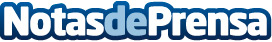 Riello UPS diseña su SAI Net Power Gaming para cubrir las necesidades específicas de los jugadoresLlega septiembre y con él la vuelta a al normalidad y al uso de equipos informáticos que se usan para realizar trabajos escolares o laborales pero también para jugarDatos de contacto:Jordi Riu93 595 95 10Nota de prensa publicada en: https://www.notasdeprensa.es/riello-ups-disena-su-sai-net-power-gaming-para Categorias: Juegos Hardware Entretenimiento Gaming http://www.notasdeprensa.es